Արձանագրություն N 2ԳՈՒԴ-ԷԱԱՊՁԲ-19/1-Ք ծածկագրով գնանշման հարցման հանձնաժողովի հայտերի բացման նիստի1. ԳՀ միջոցով գնում կատարելու ընթացակարգի հայտերի բացման մասին--------------------------------------- Գագիկ Մելքոնյան ----------------------------------------------(նախագահի անուն, ազգանուն)Ընդունել ի գիտություն, որ.ա/ ընթացակարգը իրականացվել է էլեկտրոնային աճուրդ  համակարգով Հայտ են ներկայացրել հետևյալ կազմակերպությունները Ընդունվել է որոշում` կողմ` 3, դեմ 0:	Հանձնաժողովի նախագահ` Գագիկ Մելքոնյանը ԳՊ/ԳԱՊ , անդամներ Նաիրա Մելիքսեթյանը ԳՊ/ԳԱ, Կիմա Ասատրյանը ԳՊ/ԳԱ գնահատել են հայտ ներկայացրած մասնակիցներից յուրաքանչյուրի հայտը` ըստ հրավերով սահմանված չափորոշիչների այնուհետև Գագիկ Մելքոնյանը ԳՊ/ԳԱՊ հաստատել Կիմա Ասատրյանը ԳՊ/ԳԱ և Նաիրա Մելիքսեթյանը ԳՊ/ԳԱ գնահատումները :Ընդունվել է որոշում` կողմ` 3, դեմ 0:Չկայացած չափաբաժիններն են 168. Մասնակցի կողմից ներկայացված գնային առաջարկության մասին արտահանված էլեկտրոնային աճուրդ համակարգից(Գագիկ Մելքոնյան)     Հարգելի հաղթող  մասնակիցներ՝ առաջարկում ենք երեք աշխատանքային օրվա ընթացքում ներկայացնել որակավորման չափանիշները հիմնավորող՝ սույն հրավերով նախատեսված փաստաթղթերը, ինչպես նաև հայտով առաջարկված ապրանքի (ապրանքների) անվանումը և տեխնիկական բնութագրերը: Սույն մասով սահմանված ժամկետում փաստաթղթերը չներկայացվելու դեպքում հանձնաժողովը մերժում է մասնակցի հայտը : .Գնահատող հանձնաժողովը որոշեց ԳՈՒԴ-ԷԱԱՊՁԲ-19/1-Ք ընթացակարգի հայտի գնահատման արդյունքների ամփոփելու նպատակով նիստ հրավիրել` ֆինանսների նախարարություն Եզրակացության պատասխանը, ինչպես նաև մասնակիցների ծանուցումները ստանալուց հետո` 2019թվականի փետրվարի  1-ին, ժամը 1500 -ին, ընկերության շենքում , ք.Գյումրի , Վ.Սարգսյան 25ա  հասցեում: Ընդունվել է որոշում` կողմ` 3, դեմ 0:   Հանձնաժողովի							  Նախագահ`		Գագիկ Մելքոնյան  Անդամներ`		Նաիրա ՄելիքսեթյանԿիմա Ասատրյան           Քարտուղար`		Աննա Ամբարդարյանք. Գյումրի, «29» «հունվար» 2019թ.ժ 12:30Մասնակցում էին`Հանձնաժողովի նախագահ` Գ.ՄելքոնյանՀանձնաժողովի անդամներ` Կիմա Ասատրյան, Նաիրա ՄելիքսաեթյանՀանձնաժողովի քարտուղար`Աննա Ամբարդարյան1ՎԻՈԼԱ ՍՊԸ008010262Մեդիտեք ՍՊԸ012220773Մեդտեխսերվիս ՍՊԸ022050014Դելտա ՍՊԸ000049125Էմ Դի ընդ Դի Ըլայենս ՍՊԸ025825826Էսզեթ Ֆարմա ՍՊԸ004338637Դեզսերվիս ՍՊԸ009002688Խաչպար ՍՊԸ00071045Ջի Թի ՍԻ ՍՊԸ02677537ժնի համարԸնկերությունՆախահաշվային գինՆախնական առաջարկՆախնական առաջարկՆախնական առաջարկՎերջին առաջարկՎերջին առաջարկՎերջին առաջարկՄասնակցության իրավունքՊԵԿ հարցումՇնորհման կառավարումժնի համարԸնկերությունՆախահաշվային գինԱրժեքԱԱՀԳինԱրժեքԱԱՀԳինՄասնակցության իրավունքՊԵԿ հարցումՇնորհման կառավարում11ՎԻՈԼԱ ՍՊԸ 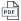 0 AMD42900 AMD20 %51480 AMD32600 AMD20 %39120.00 AMD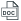 12Մեդիտեք ՍՊԸ 0 AMD33000 AMD20 %39600 AMD33000 AMD20 %39600.00 AMD13Մեդտեխսերվիս ՍՊԸ 0 AMD55440 AMD20 %66528 AMD55440 AMD20 %66528.00 AMD14Դելտա ՍՊԸ 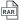 0 AMD121500 AMD20 %145800 AMD121500 AMD20 %145800.00 AMD21ՎԻՈԼԱ ՍՊԸ 0 AMD42900 AMD20 %51480 AMD32600 AMD20 %39120.00 AMD22Մեդիտեք ՍՊԸ 0 AMD33000 AMD20 %39600 AMD33000 AMD20 %39600.00 AMD23Մեդտեխսերվիս ՍՊԸ 0 AMD55440 AMD20 %66528 AMD55440 AMD20 %66528.00 AMD24Դելտա ՍՊԸ 0 AMD121500 AMD20 %145800 AMD121500 AMD20 %145800.00 AMD31ՎԻՈԼԱ ՍՊԸ 0 AMD40850 AMD20 %49020 AMD40850 AMD20 %49020.00 AMD32Մեդիտեք ՍՊԸ 0 AMD64500 AMD20 %77400 AMD64500 AMD20 %77400.00 AMD33Մեդտեխսերվիս ՍՊԸ 0 AMD77400 AMD20 %92880 AMD77400 AMD20 %92880.00 AMD41ՎԻՈԼԱ ՍՊԸ 0 AMD29800 AMD20 %35760 AMD20600 AMD20 %24720.00 AMD42Մեդիտեք ՍՊԸ 0 AMD20860 AMD20 %25032 AMD20860 AMD20 %25032.00 AMD43Դելտա ՍՊԸ 0 AMD45000 AMD20 %54000 AMD45000 AMD20 %54000.00 AMD44Մեդտեխսերվիս ՍՊԸ 0 AMD66156 AMD20 %79387.2 AMD66156 AMD20 %79387.20 AMD51ՎԻՈԼԱ ՍՊԸ 0 AMD19600 AMD20 %23520 AMD19600 AMD20 %23520.00 AMD52Էմ Դի ընդ Դի Ըլայենս ՍՊԸ 0 AMD20000 AMD20 %24000 AMD20000 AMD20 %24000.00 AMD53Մեդիտեք ՍՊԸ 0 AMD33334 AMD20 %40000.8 AMD33334 AMD20 %40000.80 AMD54Դելտա ՍՊԸ 0 AMD36000 AMD20 %43200 AMD36000 AMD20 %43200.00 AMD55Մեդտեխսերվիս ՍՊԸ 0 AMD149000 AMD20 %178800 AMD149000 AMD20 %178800.00 AMD61ՎԻՈԼԱ ՍՊԸ 0 AMD39600 AMD20 %47520 AMD36300 AMD20 %43560.00 AMD62Մեդիտեք ՍՊԸ 0 AMD36668 AMD20 %44001.6 AMD36668 AMD20 %44001.60 AMD63Էմ Դի ընդ Դի Ըլայենս ՍՊԸ 0 AMD43334 AMD20 %52000.8 AMD43334 AMD20 %52000.80 AMD64Դելտա ՍՊԸ 0 AMD44000 AMD20 %52800 AMD44000 AMD20 %52800.00 AMD65Մեդտեխսերվիս ՍՊԸ 0 AMD269000 AMD20 %322800 AMD269000 AMD20 %322800.00 AMD71ՎԻՈԼԱ ՍՊԸ 0 AMD93150 AMD20 %111780 AMD93150 AMD20 %111780.00 AMD72Մեդիտեք ՍՊԸ 0 AMD101250 AMD20 %121500 AMD101250 AMD20 %121500.00 AMD73Դելտա ՍՊԸ 0 AMD105000 AMD20 %126000 AMD105000 AMD20 %126000.00 AMD74Մեդտեխսերվիս ՍՊԸ 0 AMD198450 AMD20 %238140 AMD198450 AMD20 %238140.00 AMD81ՎԻՈԼԱ ՍՊԸ 0 AMD14100 AMD20 %16920 AMD14100 AMD20 %16920.00 AMD82Մեդիտեք ՍՊԸ 0 AMD14900 AMD20 %17880 AMD14900 AMD20 %17880.00 AMD83Մեդտեխսերվիս ՍՊԸ 0 AMD28012 AMD20 %33614.4 AMD28012 AMD20 %33614.40 AMD91ՎԻՈԼԱ ՍՊԸ 0 AMD7800 AMD20 %9360 AMD7800 AMD20 %9360.00 AMD92Մեդիտեք ՍՊԸ 0 AMD16000 AMD20 %19200 AMD16000 AMD20 %19200.00 AMD93Դելտա ՍՊԸ 0 AMD16000 AMD20 %19200 AMD16000 AMD20 %19200.00 AMD94Մեդտեխսերվիս ՍՊԸ 0 AMD22000 AMD20 %26400 AMD22000 AMD20 %26400.00 AMD101ՎԻՈԼԱ ՍՊԸ 0 AMD8700 AMD20 %10440 AMD8700 AMD20 %10440.00 AMD102Մեդիտեք ՍՊԸ 0 AMD10800 AMD20 %12960 AMD10800 AMD20 %12960.00 AMD103Դելտա ՍՊԸ 0 AMD12000 AMD20 %14400 AMD12000 AMD20 %14400.00 AMD104Մեդտեխսերվիս ՍՊԸ 0 AMD32940 AMD20 %39528 AMD32940 AMD20 %39528.00 AMD111ՎԻՈԼԱ ՍՊԸ 0 AMD11600 AMD20 %13920 AMD11600 AMD20 %13920.00 AMD112Մեդիտեք ՍՊԸ 0 AMD16000 AMD20 %19200 AMD16000 AMD20 %19200.00 AMD113Դելտա ՍՊԸ 0 AMD20000 AMD20 %24000 AMD20000 AMD20 %24000.00 AMD114Մեդտեխսերվիս ՍՊԸ 0 AMD21000 AMD20 %25200 AMD21000 AMD20 %25200.00 AMD121Դելտա ՍՊԸ 0 AMD50000 AMD20 %60000 AMD50000 AMD20 %60000.00 AMD131Էսզեթ Ֆարմա ՍՊԸ 0 AMD27000 AMD0 %27000 AMD16380 AMD0 %16380.00 AMD132Դեզսերվիս ՍՊԸ 0 AMD21000 AMD0 %21000 AMD16590 AMD0 %16590.00 AMD141Էսզեթ Ֆարմա ՍՊԸ 0 AMD36000 AMD0 %36000 AMD22120 AMD0 %22120.00 AMD142Դեզսերվիս ՍՊԸ 0 AMD28000 AMD0 %28000 AMD22400 AMD0 %22400.00 AMD151Խաչպար ՍՊԸ 0 AMD31000 AMD0 %31000 AMD24500 AMD0 %24500.00 AMD152ԱԴԱՄԱՆԴ-ՄԵԴ ՍՊԸ 0 AMD42000 AMD0 %42000 AMD26500 AMD0 %26500.00 AMD153Արմենֆարմ ՍՊԸ 0 AMD50000 AMD0 %50000 AMD50000 AMD0 %50000.00 AMD154Դեզսերվիս ՍՊԸ 0 AMD51250 AMD0 %51250 AMD51250 AMD0 %51250.00 AMD155Ջի Թի ՍԻ ՍՊԸ 0 AMD166666.67 AMD20 %200000 AMD166666.67 AMD20 %200000.00 AMD171Ջի Թի ՍԻ ՍՊԸ 0 AMD87500 AMD20 %105000 AMD87500 AMD20 %105000.00 AMD